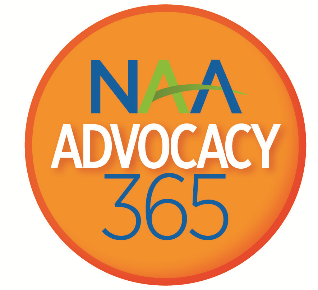 Advocacy365 Member Advocate of the Year AwardNominating Deadline: Tuesday, October 15th.“We in America do not have government by the majority. We have government by the majority who participate.”     ~ Thomas JeffersonGrassroots advocacy is vital to the political efforts of our association. It is the efforts of individuals at the local level to influence public policy that can make the difference at the state and national level. Therefore, NAA Government Affairs wants to recognize the individual advocate for his or her outstanding work on behalf of our industry. This award recognizes the work that individual advocates voluntarily do for the apartment industry throughout the year, including meeting with elected officials, sending a letter or making a phone call to your member of Congress, recruiting members to join NAAPAC and more.Nominations will be reviewed by the Chair of the NAA Advocacy and Engagement Subcommittee, (Legislative Committee), the NAAPAC Chair, and the previous year’s Chairman of the NAA Board of Directors.The Member Advocate of the Year will be announced at the 2020 Assembly of Delegates meeting in November and featured in a subsequent issue of units Magazine and receive complimentary registration for the 2020 Advocate Conference and Lobby Day in Washington DC. For more information please contact Jim Wilson at jwilson@naahq.org or 703-797-0633.Nominee’s Name:									___________Nominee’s Company Name:								___________City, State:										___________Affiliate Name:										_____Email:								Phone:			___________Nominated by:										______Did the nominee participate in the following suggested FEDERAL activities?Attend the Capitol ConferenceParticipate in Lobby Day on Capitol HillParticipate in two (2) of the following:Town hall meetingTele-town hall meetingMeet with a Member of Congress during a constituent work week or  the August congressional recess or conduct a property tour with a Member of CongressTake action on a legislative action alert by:Calling or sending an email, letter, or fax to your U.S. Representative or U.S. SenatorDid the nominee participate in the following suggested STATE or LOCAL activities?Attend two (2) of the following: a City Council, County Board of Supervisors or State Legislature committee meetingParticipate in a State Legislative Day eventTake action of a local or state issue by:Calling or sending an email, letter or fax to your City or County Councilman or State LegislatorDid the nominee participate in the following “above & beyond” suggested activities?Recruit two (2) additional industry members to attend Congressional meetings during lobby day, a constituent work week, or August congressional recessAuthor a published op-ed or letter to the editor on a local, state, or federal industry issueSpeak on behalf of the industry at a town hall meeting or local meeting with elected officialsIn your own words, why do you feel this person should receive the Grassroots Member Advocate of the Year Award?____________________________________________________________________Please submit your nomination form to Jim Wilson by October 15th, 2019EMAIL .PDF FORM TO PFromknecht@naahq.orgFAX FORM TO (703) 248-9440, ATTN: PETER FROMKNECHTOR MAIL TO: National Apartment Association, ATTN: Peter Fromknecht,4300 Wilson Blvd., Suite 800, Arlington, VA 22203For more information, contact PFromknecht@naahq.org or (703) 797-0618.